
                                                                                                       4.     Министепер поворотный с эспандерами       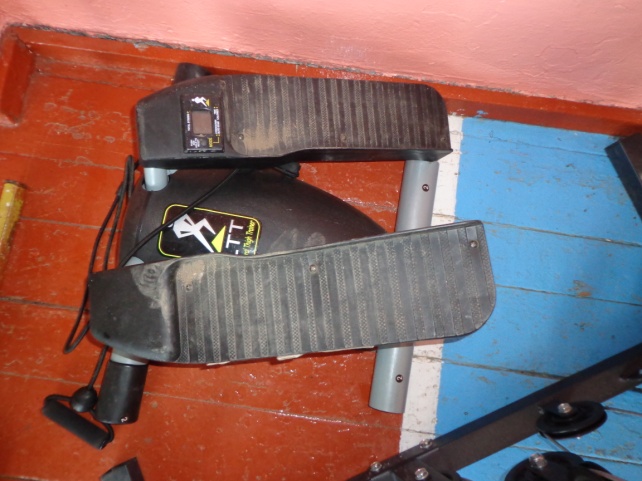 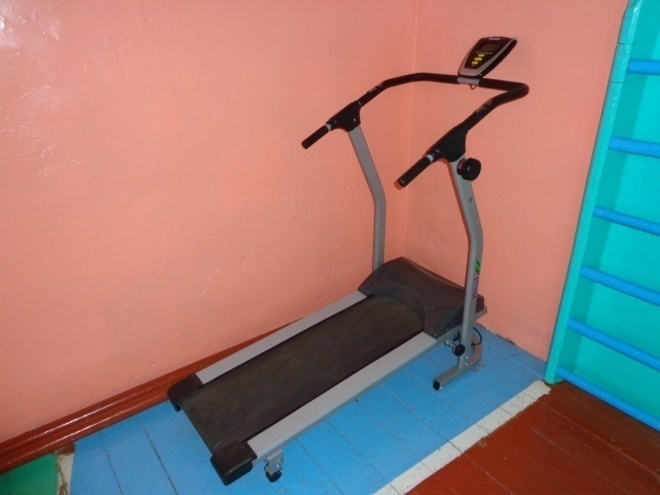 1.Беговая дорожка House FIT HТ-9113 НР                                  House FIT HS-5024 инв. 1101360022                                                                                             Инв.     1101360024                                                         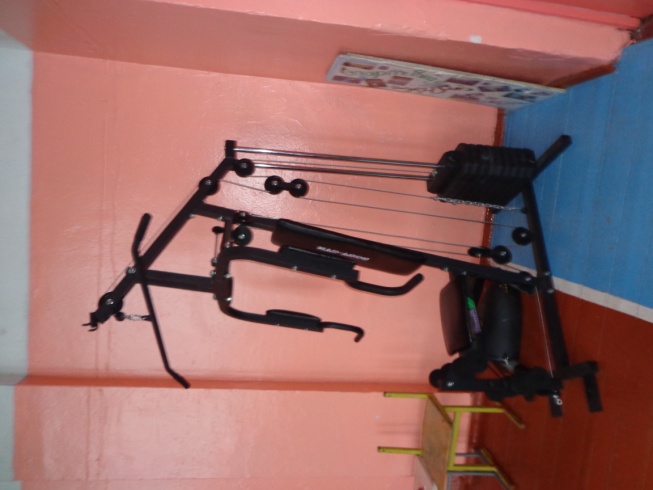 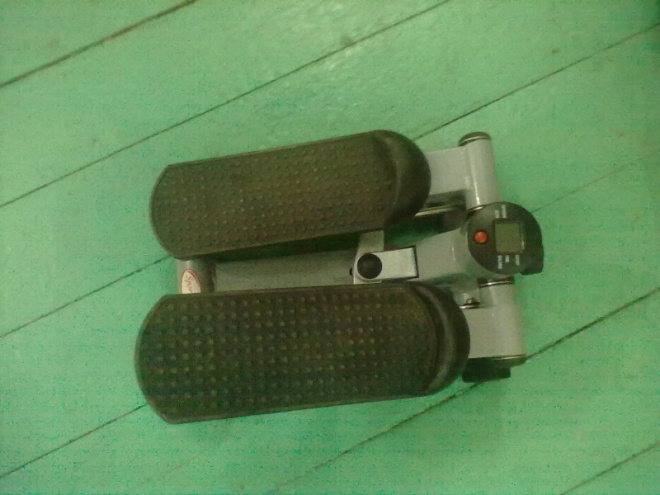 3.Министепер House Sport Elit GB 5105                                   5. Многофункциональный силовой  Инв.     1101360023                                                      комплекс Houze Fit 42110  инв.1101360026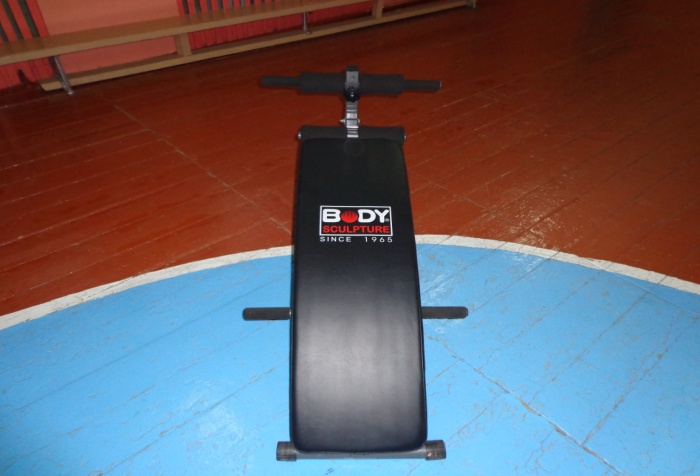 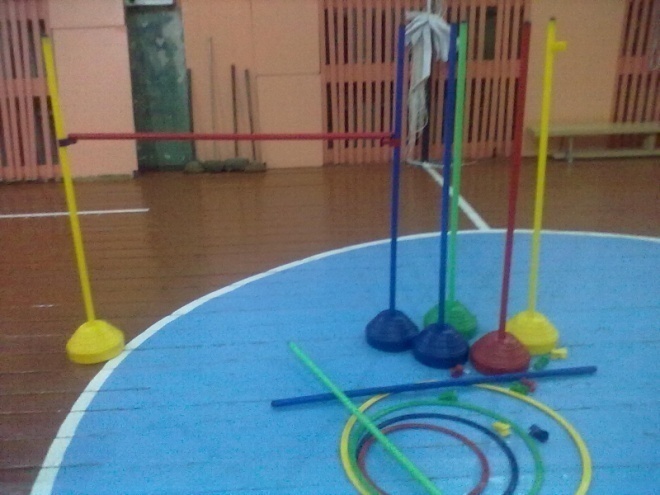 6. Полоса препятствий для эстафет из 30 элементов         7.Скамья для пресса Bodi SOLID gab-60 инв. 1101360019                                                                                                                                                                                           Инв. 11013600209..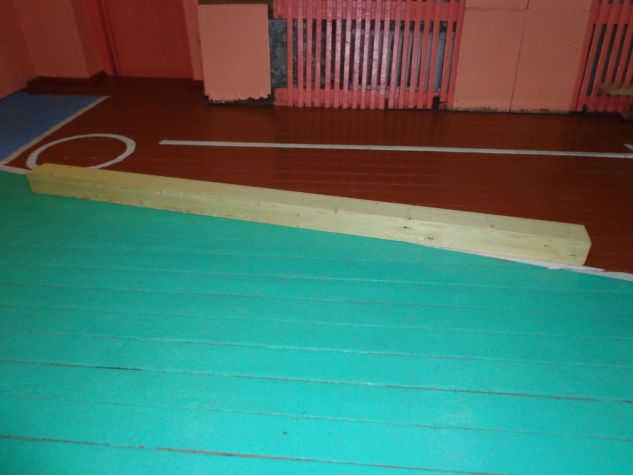 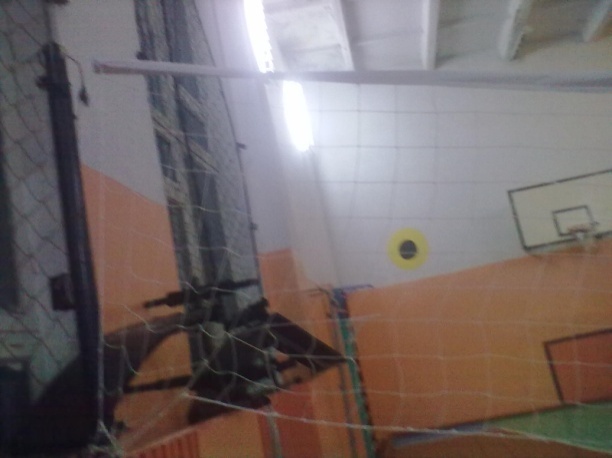 8.Стойка волейбольная на растяжках с сеткой       12.  Бревно гимнастическое напольное 3мИнв.1101360021                                                                            инв. 1101360006                           9. Скамья для пресса Eras SB 1210-01 3 шт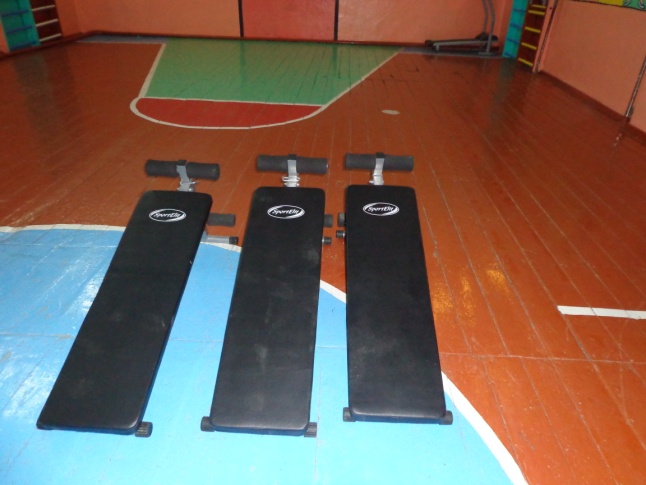 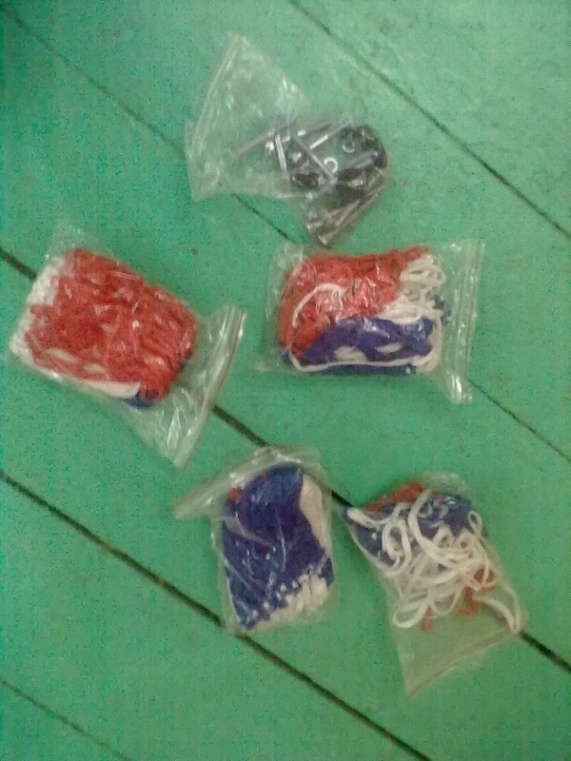 11.Сетка баскетбольная                                                         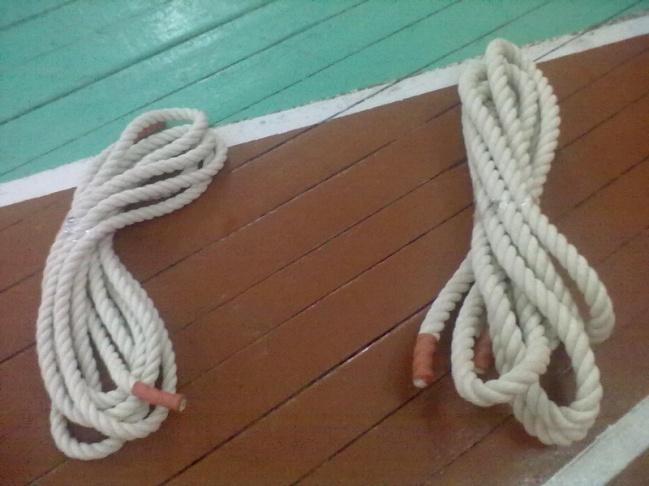      13.  Канат для перетягивания 10 метров d.30мм инв. 1101360007      14.Канат для перетягивания 10 метров d.40мм   Инв.1101360008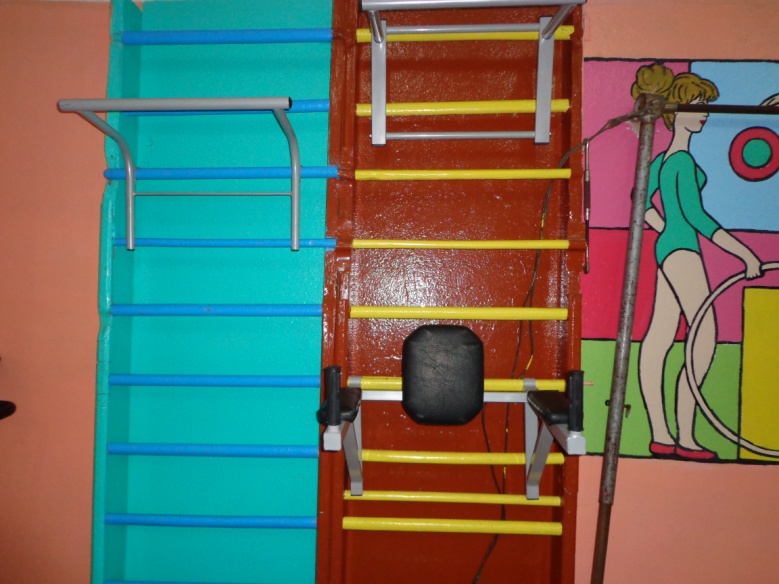 15.Комплект навесного оборудования (полная комплект.)  инв. 1101360013  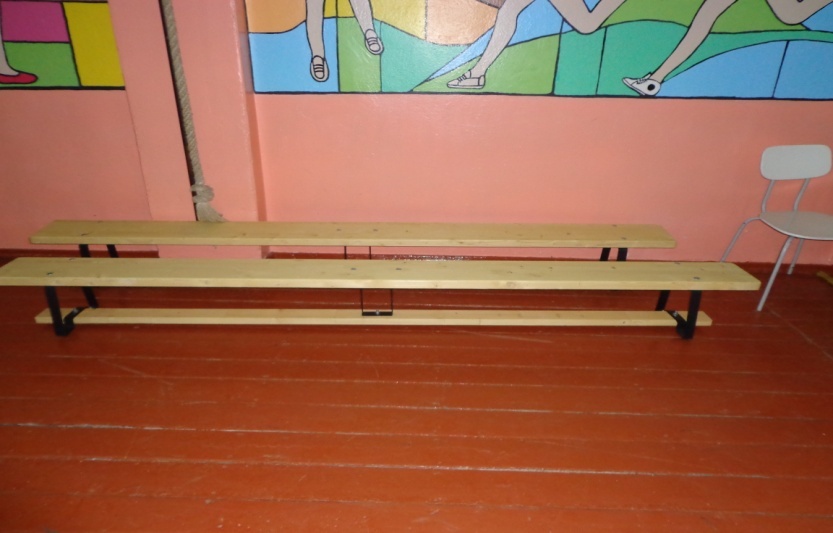 17-18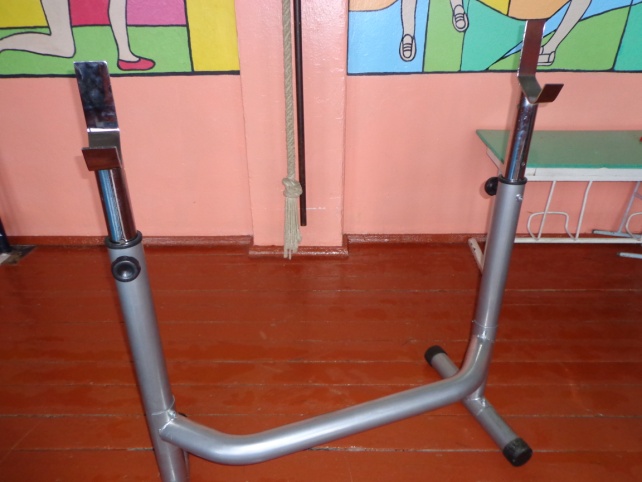 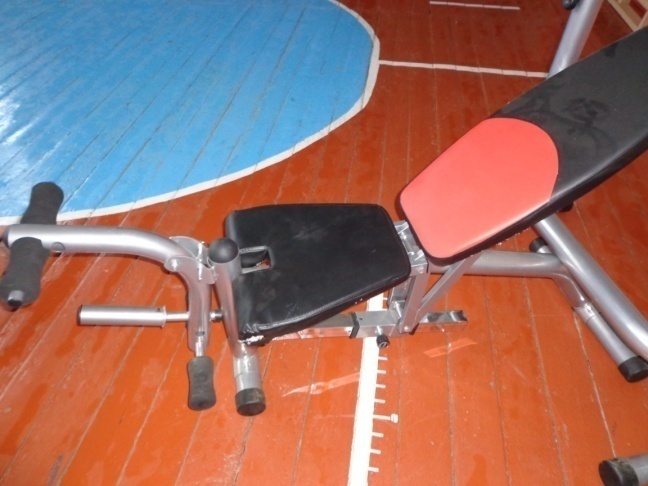    19   Скамья атлетическая многофункциональная       инв.    1101360014 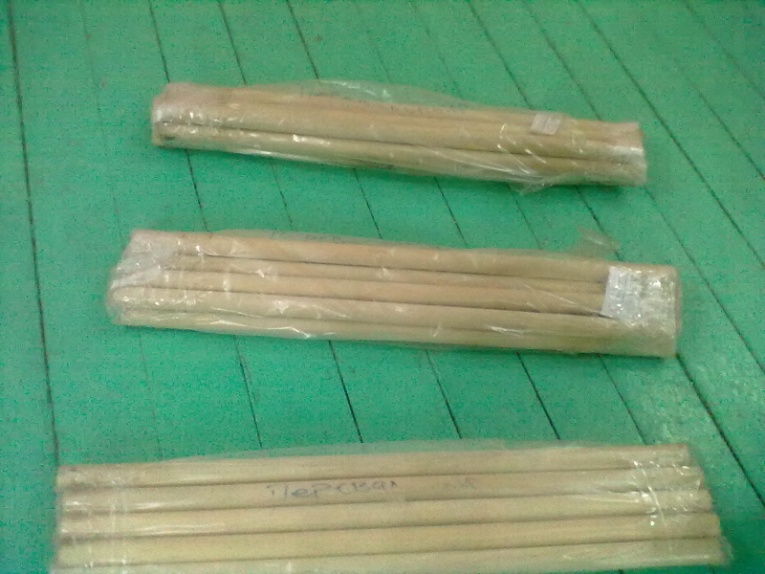 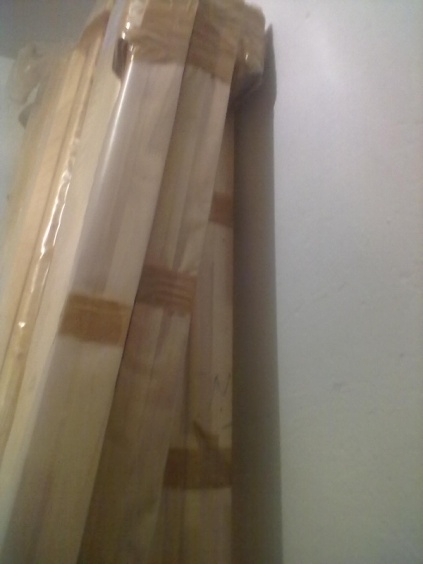 20-22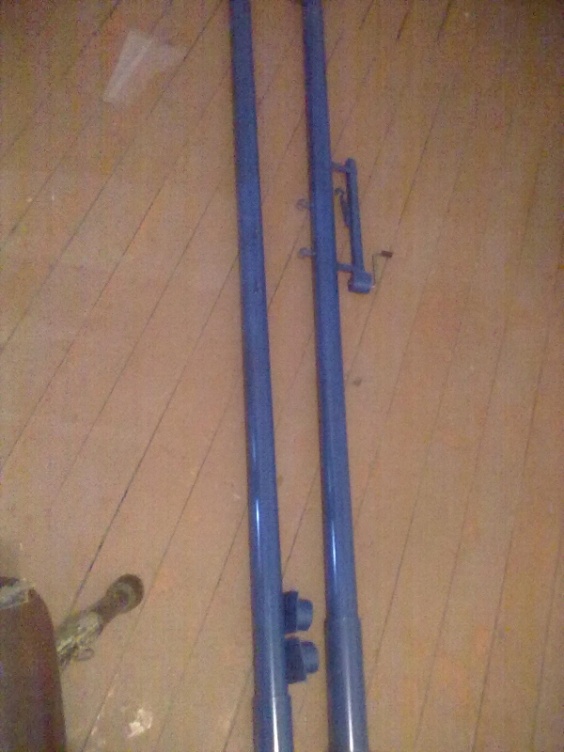 23.Стойка волейбольная на растяжках	 с сеткой инв. 1101360018                                                                                            24.Канат для лазания, с механизмом                           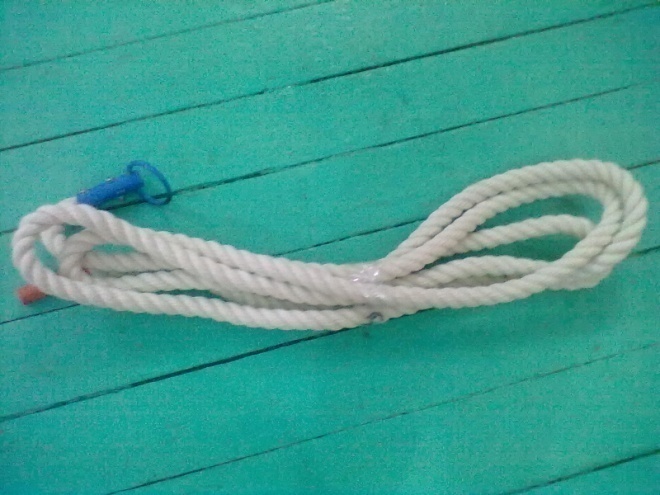    крепления усиленного действия d.30мм                                    .                         25.    Медицинбол 1кг.                                                       26.    Медицинбол 2кг.                  27.    Медицинбол 3 кг.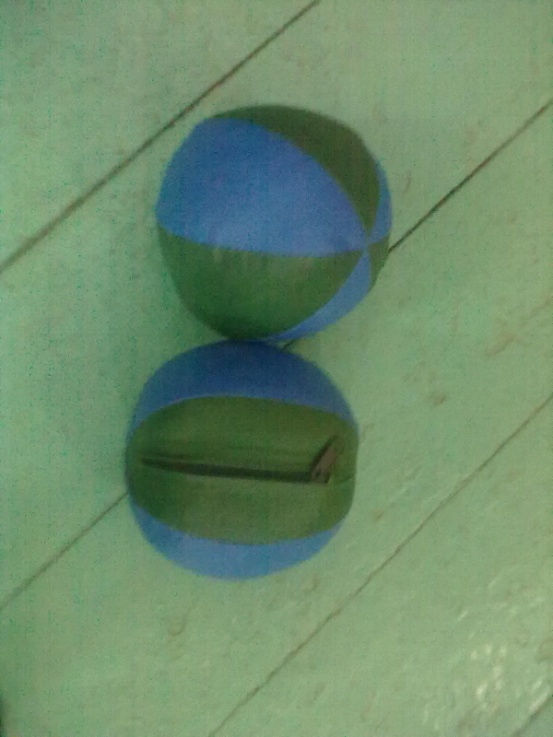 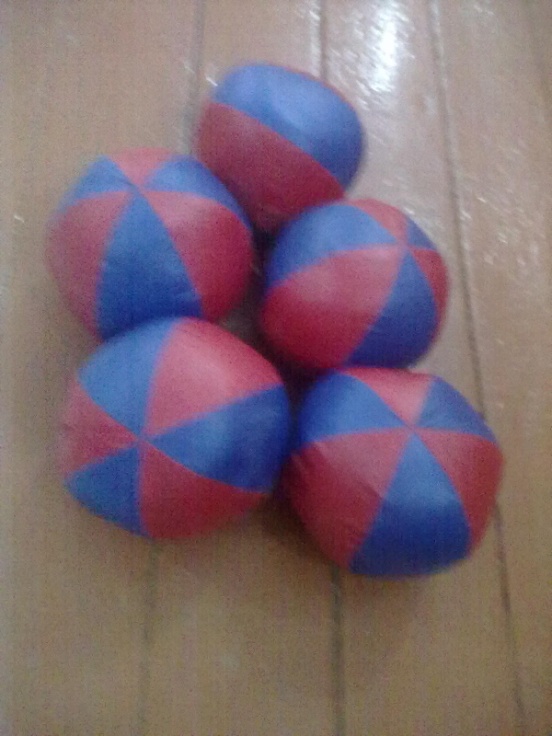 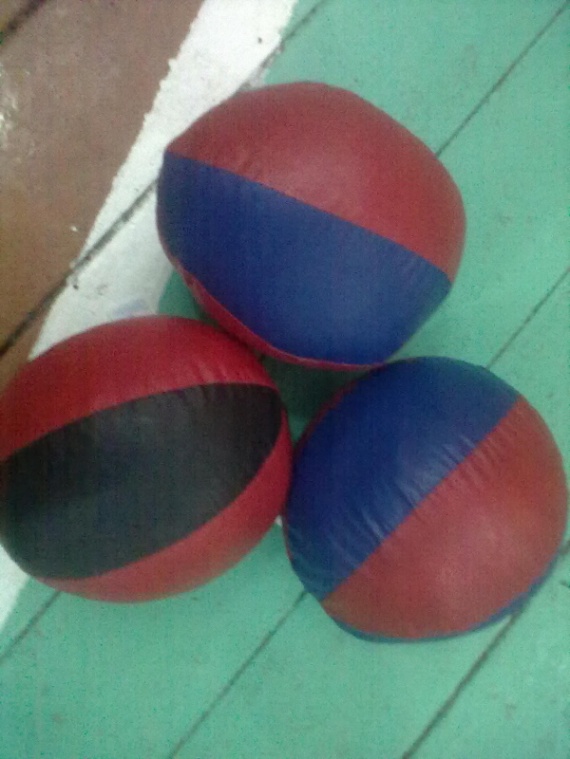 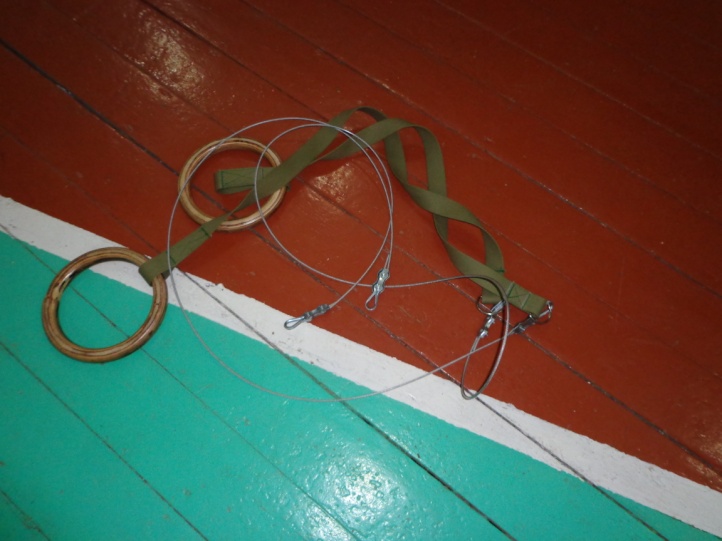  Кольца гимнастические с механизмом крепления  инв. 1101360021                                                            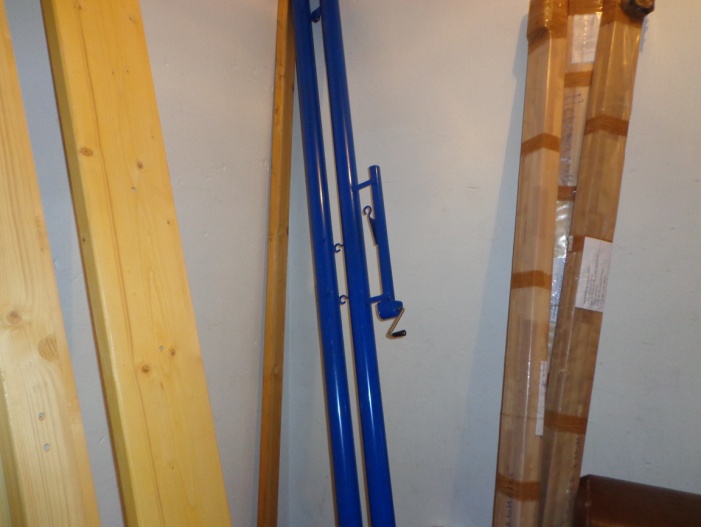 ,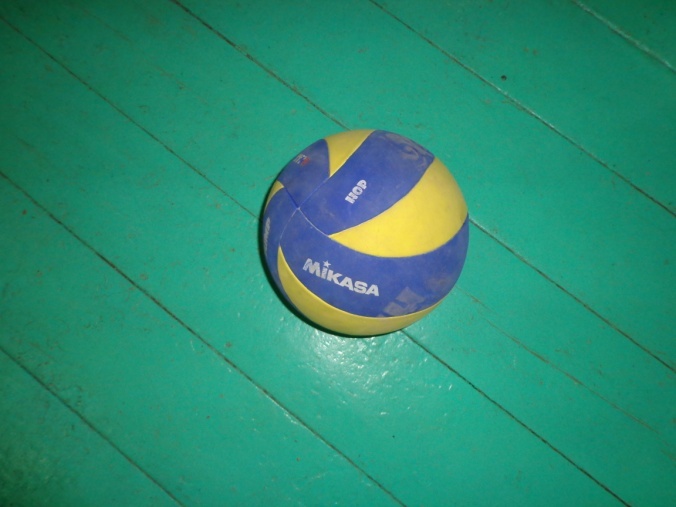 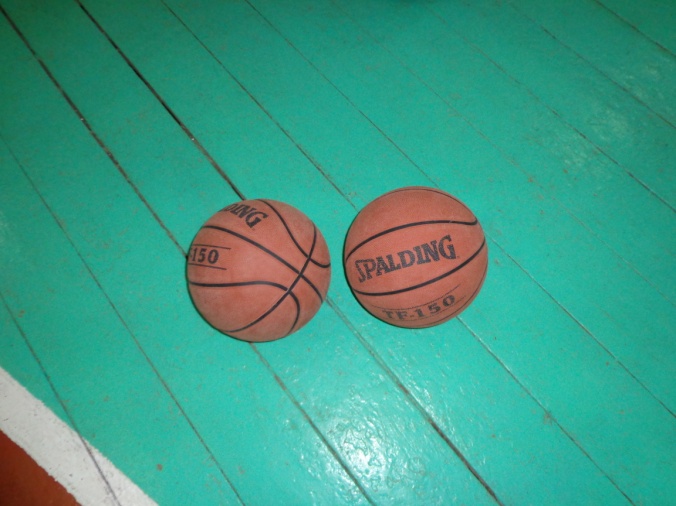 Мяч  баскетбольный SPALDING TF 250                             Мяч волейбольный  MIKASA MVA 123Спортинвентарь,  приобретенный в рамках модернизации на  средства муниципального бюджета 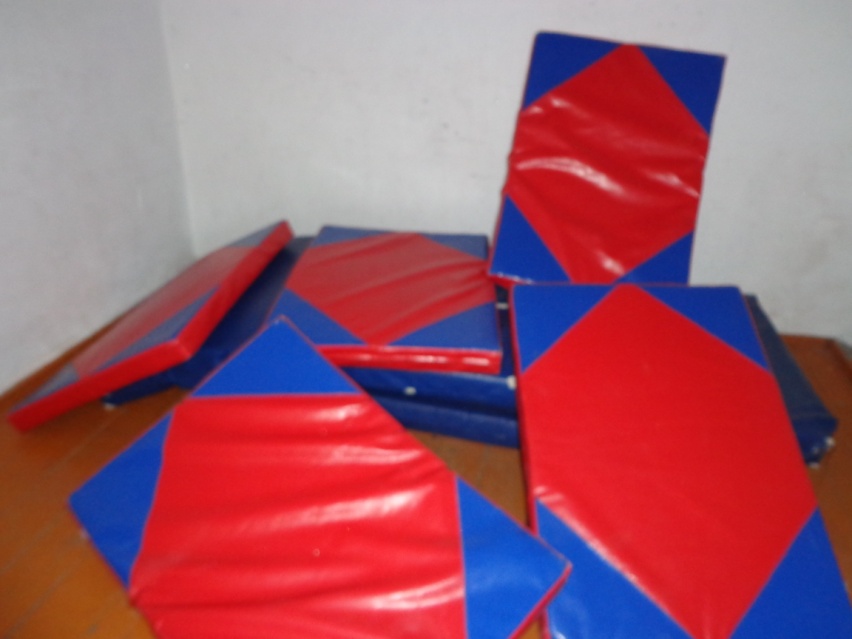 Мат гимнастический 1,0*0,6*,008м детский 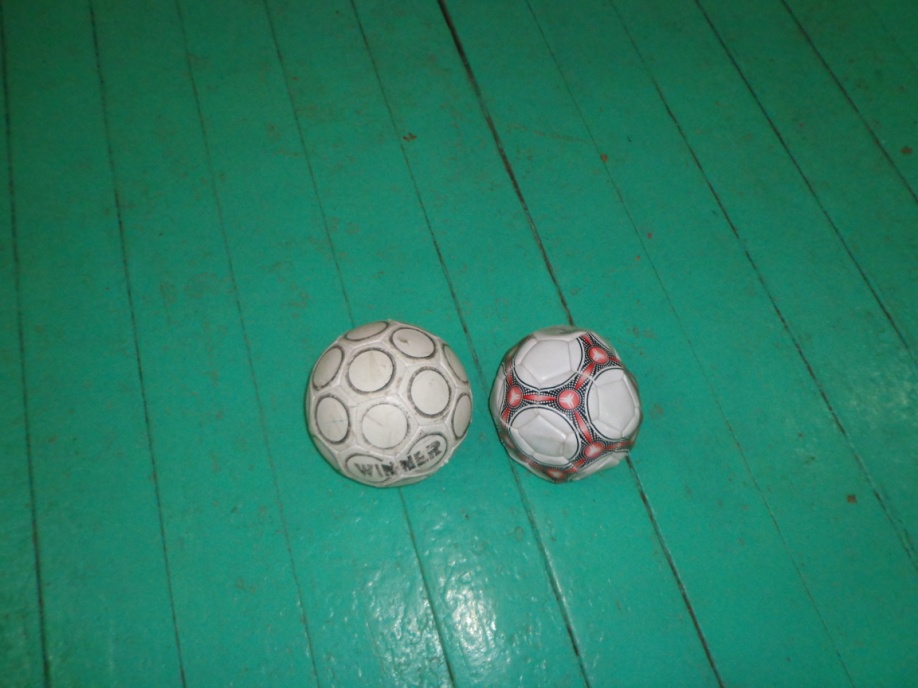 Мяч  футбоьный 5 Winer Wind p.5Скамейка гимнастическая жесткая 3м.1101360011Скамейка гимнастическая жесткая 3м.1101360012Стенка гимнастическая (1*2,4м) из твердых пород дерева1101360015Стенка гимнастическая (1*2,4м) из твердых пород дерева1101360016Стенка гимнастическая (1*2,4м) из твердых пород дерева1101360017Скамейка гимнастическая жесткая 3м.1101360028Скамейка гимнастическая жесткая 3м.1101360029